ГОДОВОЙ ПЛАН РАБОТЫмуниципального дошкольного образовательного учреждения детский сад «Теремок» на 2023–2024 учебный год 
г. Мышкин
2023 годСОДЕРЖАНИЕI РАЗДЕЛАнализ работы за прошедший год.1.1 Анализ выполнения Годового плана работы за 2022 / 2023 год.1.2 Цели и задачи работы МДОУ детский сад «Теремок» на 2023 /2024 год.1.3 Программно – методическое обеспечение воспитательного процесса МДОУ детский сад «Теремок»  на 2023– 2024 учебный год.IIРАЗДЕЛПовышение квалификации и профессионального мастерства педагогов.2.1 Курсовая переподготовка, переобучение, курсы повышения квалификации. 2.2 Аттестация педагогов.2.3 Планирование работы по самообразованию педагогов.2.4Семинары, семинары-практикумы, мастер-классы, тренинги в ДОУ.2.5 Участие в работе РМО.IIIРАЗДЕЛОрганизационно-педагогическая работа.3.1 Педагогические советы.3.2 Консультации для педагогических работников.3.3 Просмотры открытых мероприятий.3.4 Изучение, обобщение, внедрение, распространение передового педагогического опыта.3.5 Работа в методическом кабинете.3.6 Выставки, смотры, конкурсы.3.7 Праздники и развлечения.3.8 Мероприятия для оздоровления воспитанников3.9 Работа по профилактике детского дорожно-транспортного травматизма3.10 Мероприятия по противодействию пожарной безопасности3.11 Работа с воспитанниками по профориентации3.12 Школа молодого педагога3.13 План работы по наставничеству3.14 План работы ППКIV РАЗДЕЛСистема внутреннего мониторинга.4.1 План – график проверки документации воспитателей и специалистов4.2 Система контроля за образовательной деятельностью в ДОУ и реализацией годового плана4.3 Информационно-аналитическая деятельностьV РАЗДЕЛ Взаимодействие в работе с семьёй, школой и другими организациями.5.1 Взаимодействие с родителями.  5.2 Взаимодействие с социумомVIРАЗДЕЛАдминистративно-хозяйственная работа6.1 Административно-хозяйственная работа6.2 План мероприятий по антитеррористической защищенности6.3 Организация ГО и предупреждение ЧС6.4 Пожарная безопасность.I РАЗДЕЛАнализ работы за прошедший год.1.1Анализ выполнения Годового плана работы за 2022 / 2023 год.Информационная справкаМуниципальное дошкольное образовательное учреждение детский сад «Теремок»Год открытия –2013.Адрес: город Мышкин, ул. Орджоникидзе, д.21Телефон: (848544) 2-80-14Номер лицензии на образовательную деятельность – серия 76Л02 № 0000239Дата выдачи лицензии – 19 января 2015 года.Срок действия лицензии – бессрочная.Тип: общеразвивающий.Режим работы: 5-дневный, 7:00–19:00. Заведующий ДОУ – Краева Екатерина Тихоновна, образование высшее.Старший воспитатель – Шаля Марина Леонидовна, образование высшее, первая квалификационная категория.Старшая медсестра – Дакан Надежда Сергеевна, образование среднее специальное Проектная мощность ДОО – 110 воспитанников, списочный состав – 92 человек. В ДОО функционирует 5 групп общеразвивающей направленности. Развивающая среда представляет собой распределение игрушек, атрибутов, материала по следующим зонам: учебная, игровая, художественно-эстетическая, музыкально-театрализованная, зона национального воспитания; книжно-библиотечная; природно-экологическая; уголок творчества, физкультурный уголок.Имеются залы и кабинеты:– музыкальный зал;– физкультурный зал; бассейн;– медицинский блок;– методический кабинет;– кабинет сенсорная комната;– кабинет логопеда.Все кабинеты оснащены оборудованием в достаточном количестве, которое эффективно используется. С детьми работают специалисты:- Инструктор по физической культуре; - Педагог-психолог; - Музыкальный руководитель; - Учитель-логопед.  Коллектив МДОУ детский сад «Теремок» в 2023-2024учебном году работал по программе разработанной с учётом принципов ФГОС дошкольного образования, на основе программы «От рождения до школы» под редакцией Н.Е.Вераксы, М.А.Васильевой, Т.С.Комаровой, и парциальных программ:Воспитательно-образовательный процесс в группах детского сада организован в соответствии с требованиями СанПиНА. Содержание и организация образовательного процесса в детском саду регламентировалась перспективно-календарными планами педагогов, сеткой занятий и режимом дня для каждой возрастной группы.Методическая работа, осуществляемая в течение учебного года, органично соединялась с повседневной практикой педагогов. Одной из главных задач в деятельности методической службы стало оказание реальной, действенной помощи всем членам коллектива.Формы методической работы:Традиционные:Педагогические советы;семинары-практикумы;повышение квалификации;работа педагогов над темами самообразования;открытые мероприятия и их анализ;участие в конкурсах;Инновационные:мастер - классы;проектная деятельность; Развитию речи в нашем детском саду уделяется большое внимание. Основная задача речевого развития ребёнка дошкольного возраста - это владение нормами и правилами языка, определяемыми для каждого возрастного этапа, и развития их коммуникативных способностей. В соответствии с ФГОС образовательный процесс должен строиться на адекватных возрасту формах работы с детьми. А что является основной формой работы с детьми дошкольного возраста и ведущим видом деятельности? Конечно же -это игра. Поэтому мы используем в своей работе с детьми «Игровые педагогические технологии», которые включают достаточно обширную группу методов и приемов организации педагогического процесса в форме различных педагогических игр. В отличие от игр вообще педагогическая игра обладает существенным признаком — четко поставленной образовательной целью и соответствующим ей педагогическим результатом. Все игры организуются с учётом основных педагогических принципов. Дидактические игры проводятся со всей группой, с подгруппой, индивидуально. В таких играх, как «Оденем куклу на прогулку», «Угостим куклу обедом», «Построим для куклы дом» дети знакомятся с окружающим миром, что способствует их общему и речевому развитию. Дидактические игры: «Узнай, кто говорит», «Угадай, что в мешочке», «Угадай, что я делаю», «Скажи, что звучит», направлены на развитие фонематического слуха, тренировку звукоподражания. Ход игры следует строить таким образом, чтобы он содержал образцы речевого поведения способствовал формированию внимания к речи, а также актуализировал имеющиеся у детей речевые средства. В своей практической деятельности я применяю следующие игровые технологии развития речи: Подвижные игры с текстами, народные и хороводные игры, настольно-печатные и дидактические игры, игры-драматизации, игры-манипуляции, сюжетные пальчиковые упражнения, пальчиковые упражнения в сочетании со звуковой гимнастикой. Игровая форма педагогических мероприятий создается игровой мотивацией, которая выступает как средство побуждения, стимулирования детей к образовательной деятельности.В группах созданы все условия для развития речи детей, это:- накоплен и систематизирован разнообразный практический материал для организации речевых игр: пособия для проведения артикуляционных упражнений, материалы для рассказывания, разнообразные дидактические, настольно-печатные игры, игры для развития мелкой моторики рук, комплексы пальчиковых игр, игрушки для развития правильного речевого выдоха, тематические альбомы, игры для обогащения словарного запаса, формирования грамматического строя, связной речи, развития фонематического слуха и мелкой моторики.      На занятиях воспитатели уделяют большое внимание развитию словаря, приучаю детей к слушанию текстов, задаю вопросы, беседую по содержанию. Постоянно идет работа над звуковой культурой речи, как на занятиях, так и в режимных моментах. На музыкальных занятиях проводится работа над интонационной выразительностью, чёткой дикцией, дыханием.         Педагогами детского сада ведётся работа по самообразованию: - «Воспитание нравственных качеств детей посредствам русских народных сказок»;- «Дидактические игры как форма развития обучения детей»;- «Роль устного народного творчества в развитии речи детей дошкольного возраста».       Среди педагогов ДОУ были проведены смотры-конкурсы: «Лепбук – современная форма обучения»; «Атрибуты к сюжетно- ролевой игре», «Сюжетно-ролевые игры современных детей», где они реализовали все свои знания по данной теме. Воспитанники ДОУ принимали активное участие в конкурсах чтецов: «День Победы», «Мои любимые стихи», проведённых мероприятиях к Всемирному дню поэзии.        Для педагогов ДОУ были проведены:Семинар-практикум: «Современные технологии речевого развития»;Консультации: «Влияние чтения на развитие речи детей и формирование творческих способностей ребенка-дошкольника», «Влияние русских народных сказок на речевое и эмоционально-личностное развитие детей дошкольного возраста».Взаимодействие с родителями по данной теме велась через родительские уголки и чаты, информационные стенды, собрания, мероприятия в дистанционном режиме, индивидуальные консультации и беседы. Анализ по итогам тематического контроля: «Эффективность воспитательно-образовательной работы по развитию речи», свидетельствует о соблюдении требований программы, учете возрастных особенностей, системности изучаемого материала. Для закрепления полученных знаний на занятиях, в свободной деятельности воспитатели планируют беседы, наблюдения на прогулке. Также планируются игры по развитию связной речи, по формированию грамматического строя речи, лексические упражнения. В планах по работе с семьями воспитанников запланированы индивидуальные и групповые консультации, беседы, оформление наглядной информации в родительском уголке. Воспитателями были проведены открытые просмотры: «Что нам осень подарила», «Путешествие в зоопарк», «В гостях у мишутки», «Незнайка в стране насекомых», проекты: «Самый быстрый говорун», «Сказки в жизни детей», «В гостях у сказки», где они показали хорошие результаты по развитию речи своих воспитанников.Но результаты проведённого тематического контроля показали, что проблема развития речи дошкольников актуальна и она в ДОУ решается: через НОД, свободную деятельность детей, во время проведения прогулок, режимные моменты. Однако надо отметить, что детское речевое творчество продолжает являться проблемой речевого развития дошкольника. Дети произносят звуки, слова, строят предложения, пересказывают рассказы, рассуждают. Но используя эти языковые средства и формы речи, не всегда проявляет творчество, играют со звуками и рифмами, экспериментируют и конструируют, создавая свои оригинальные слова, словосочетания, тексты, которых они никогда не слышали. Организация воспитательно - образовательного процесса в ДОУ по развитию речи на удовлетворительном уровне.   Подводя итоги, можно сказать, что игровые педагогические технологии могут оказать и оказывают существенное влияние на развитие речи детей дошкольного возраста, в частности нашего учреждения. Поэтому реализацию данной задачи можно считать не раскрытой в полном объёме, и перенести на новый учебный год.          2. Первые чувства патриотизма… Доступны ли они малышам? Исходя из работы в данном направлении, можно дать утвердительный ответ: дошкольникам, особенно старшего возраста, доступно чувство любви к родному краю, родной природе, к своей Родине. Это и есть начало патриотизма, который рождается в познании, а формируется в процессе целенаправленного воспитания. Данная задача включает целый комплекс задач: -Дать детям представления об истории нашего края.-Познакомить детей с символами России: гербом, флагом, гимном.-Воспитывать уважение к труду людей.-Расширять знания детей о родном крае, как частице русской земли.-Развивать интерес к традициям национальной культуры русского народа. ---    -Обогащать знания детей о природных богатствах родного края.В соответствии с ФГОС ДО, вопросы патриотического образования решаются в процессе осуществления всех видов детской деятельности: в ходе непосредственно образовательной деятельности, совместной деятельности в ходе режимных моментов, самостоятельной деятельности детей.Образовательная деятельность с детьми включает разнообразные формы работы:- НОД, тематические занятия по изучению природы, особенностей, традиций родного края, государственной символики с использованием различных технологий: здоровьесберегающих, ИКТ, игровых, сказкотерапии.- Использование метода проектов в системе нравственно-патриотического воспитания считаем наиболее приемлемым, так как он позволяет сочетать интересы всех участников проекта:-Педагог имеет возможность самореализации и проявления творчества в работе в соответствии со своим профессиональным уровнем;Родители имеют возможность активно участвовать в значимом для них процессе нравственно-патриотического воспитания детей;-Дети организуются в соответствии с их интересами, желаниями, потребностями.- Очень значимой и познавательной формой работы с детьми являются   прогулки, наблюдения. Дети изучают достопримечательности села, знакомятся с профессиями родителей, природой родного края.Работа по проекту:Проект по нравственно-патриотическому воспитанию «Добрые дела или маленькие волонтеры»;Информационно – пропагандистский проект по привитию детям навыков безопасного участия в дорожном движении. Отряд ЮИДМы знакомим детей с достопримечательностями Ярославской области, но, так как, организовать такие поездки нереально, было решено использовать видео-экскурсии и фильмы.Используя такие формы работы, мы смогли познакомить детей с историческими памятниками, с народными традициями и бытом, с животными и растениями наших лесов.- Использование иллюстраций, художественной литературы, чтение сказок и былин, стихов о родине, пословиц, поговорок- Разучивание песен и прослушивание музыкальных произведений.- Ознакомление с произведениями народного творчества.- Обогащение и стимулирование детского творчества.- Привлечение детей к посильному общественно – полезному труду.Поощрение инициативы и стремления детей самостоятельно поддерживать порядок в ближайшем окружении, бережно относиться к общественному имуществу, добросовестно выполнять поручения, хорошо вести себя в общественных местах.- Воспитание уважения к ветеранам войны и труда.- Мероприятия, посвященные государственным (День Победы, День защитника Отечества, Международный женский день, День матери и др.) и народным праздникам (Рождество, Масленица, Пасха, спортивные конкурсы и развлечения.И, конечно, основной вид деятельности детей – игры: сюжетно-ролевые, настольно-печатные, театрализованные, дидактические, строительные, подвижные, народные и др.Большое значение для патриотического образования и воспитания имеет предметно пространственная развивающая среда.В группах оформлены патриотические уголки, которые помогают педагогам познакомить детей: с историей и достопримечательностями родного края, животными и растениями, транспортом; с государственными символами родной страны и района (флагом, гербом, гимном, портретами президента); с русскими народными промыслами и традициями других народов. Благодаря материалам такой зоны развивается интерес и уважение детей к своей семье и своему дошкольному учреждению, труду людей разных профессий.Формирование патриотических чувств проходит эффективнее, если детский сад устанавливает тесную связь с семьёй. Мы опираемся на родителей не только как на помощников детского учреждения, а как на равноправных участников формирования детской личности. Используем различные формы взаимодействия с родителями: беседы, консультации, папки-передвижки, стенды, праздники, развлечения, сайт детского сада, фотовыставки, проведение акций, создание мини-музеев, лэпбуков.Мы считаем проблема нравственно-патриотического воспитания может быть успешно реализована, только во взаимодействии семьи, педагогического коллектива и социума.Достигнутые результаты работы, в целом, соответствуют поставленной в начале учебного года задачи, но работу по патриотическому воспитанию обучающихся, продолжить в следующем учебном году.         3. Для реализации годовой задачи по приобщению дошкольников к здоровому образу жизни, сохранению и укреплению здоровья детей, обеспечение физической и психической безопасности, формирование основ безопасной жизнедеятельности были проведены следующие мероприятия, которые носили  методический и практический характер:- Мастер-класс: «Приобщение детей к здоровому образу жизни»;- Консультации: «Подвижные игры на воздухе»; «Народные подвижные игры как средство всестороннего развития дошкольника»; «Роль воспитателя на занятиях по физическому развитию в ДОУ», «Физкультминутки и их место в режиме дня»;- Проектная деятельность: «Наше здоровье в наших руках»;- Открытые просмотры непрерывной образовательной деятельности по формированию у детей основ здорового образа жизни: «Мячи - ловкачи».Для совершенствования навыков, полученных на физкультурных занятиях, в группах оборудованы спортивные уголки не в полной мере. Их цель – удовлетворение потребности дошкольника в движении и приобщению его к здоровому образу жизни. Задача педагогов научить детей самостоятельной двигательной активности в условиях ограниченного пространства и правильному безопасному использованию физкультурного оборудования.Анализ планов показал:Планирование образовательной деятельности строится в соответствии с темой недели, расписаны режимные моменты. В календарных планах всех групп отражено планирование утренних гимнастик, гимнастики после дневного сна, закаливающие мероприятия, физкультурные занятия, прогулки, двигательная активность в течение дня, индивидуальная работа с детьми по овладению двигательными умениями. Всеми воспитателями групп используется принцип чередования активной деятельности с упражнениями на дыхание, физкультминутки. Согласно годового плана организуются и проводятся физкультурно-оздоровительные мероприятия, «Дни здоровья» и т.д.  Полученные знания дети закрепляют в дидактических, сюжетно-ролевых играх. Здоровье детей в немалой степени зависит от наличия фактора безопасного существования, поэтому воспитатели уделяют внимание основам безопасности жизнедеятельности детей дошкольного возраста. Во время физкультурных занятий обеспечивается дифференцированный подход к детям с учетом индивидуальных и возрастных особенностей. Физкультурные занятия проводятся на должном уровне: структурные части соответствуют типу занятия; осуществляется комплексный подбор всего программного материала по развитию движений и физических качеств. Достаточно грамотно планируют и организовывают двигательный режим детей в течение дня. Умело руководят формированием у детей культурно-гигиенических навыков, проводят щадящие виды закаливания: воздушные ванны после дневного сна, ходьба по ребристым дорожкам, умывание прохладной водой.Занятия по формированию здорового образа жизни проводятся систематически согласно рабочей программе групп. В группах была оформлена информация для родителей:*консультация «Профилактика нарушения осанки и плоскостопия у детей дошкольного возраста средствами физического воспитания», *рекомендации «Что необходимо для бассейна», *памятка для родителей «Проведение физкультурно-оздоровительной работы с детьми дома».Участие детей в ГТО, получены значки (1-золото, 4- серебра, 1- бронза)  Достигнутые результаты работы, в целом, соответствуют поставленной в начале учебного года задачи, но работу по сохранению и укреплению физического и психического здоровья детей продолжить в следующем учебном году.  Анализ методической работыУчастие в семинарах РМО:В 2023 году на базе ДОУ были проведены РМО:- «Современные подходы к организации патриотического воспитания в ДОУ»;- «Клубный час – как эффективное средство социализации дошкольников».В этом году, в нашем саду, прошли различные конкурсы и выставки:Выставки мини-музей по временам года и тематическим праздникам.Смотр-конкурс Центров патриотического воспитания.Смотр-конкурс «Огород на окне»;Конкурс чтецов: «Творческий апрель»Конкурс рисунков: «Творческий апрель»Конкурс поделок: «Дары Осени», «Зимушка волшебница», «Вместе с мамой», «День Победы»     Выставка рисунков: «Космические дали»Фотовыставка «Они сражались за Родину»Хорошие результаты в этом году показали педагоги, дети и их родители:- Творческий конкурс «Дары осени-2022» Самая креативная поделка 1- место- Городской конкурс елочных украшений «Блестящая красавица» ДОУ- победитель, ребенок 1мл.группы -победитель;- Муниципальный творческий конкурс для воспитанников с ОВЗ «Снежная карусель» номинация «Исполнение песни»- 1 место;- Муниципальный творческий для воспитанников с ОВЗ «Снежная карусель» номинация «Декоративно – прикладное творчество»  -1 место- Муниципальный творческий конкурс «Апрельская веснушка: номинации «Пение» - 1 место, «Художественное чтение» - 3 место, «Ансамбль» - 1 место. Переходящий гран- приз «серебряный камертон» за лучшее исполнение номера.- V Муниципальный фестиваль детского театрально-художественного творчества "Золотой ключик" Номинация «Лучший актер», «Лучшая афиша»;- II региональный конкурс детского творчества среди воспитанников дошкольных образовательных организаций Ярославской области в возрасте 6-8 лет. «ГТО глазами детей» 3- место-  Районный конкурс молодых педагогов ДОУ «Педагогический дебют – 2023» - педагог-психолог Победитель- Проведено Праздничное мероприятие к 50 летнему юбилею с даты основания движения юных инспекторов движения России- Участвовали в региональной акции «Пешеход! Внимание, переход» в Челлендже рисунков  «Ответственный пассажир», викторина «ПДД на перекрёстке»Вся работа детского сада строилась на:1.Установлении партнерских отношений с семьей каждого воспитанника;2.Объединении усилий для развития и воспитания детей;3.Создании атмосферы общности интересов, эмоциональной взаимоподдержки и взаимопроникновения в проблемы друг друга.ИтогДеятельность коллектива ДОУ в течение 2023-2024учебного года была разнообразной и многоплановой. Достигнутые результаты работы, в целом, соответствуют поставленным в начале учебного года целям и задачам. Проведенный анализ образовательной деятельности показал на необходимость продолжать работу и позволил определить задачи на будущий учебный год:-продолжать развивать творческую, речевую активность детей;-продолжать работу по патриотическому воспитанию обучающихся МДОУ;-совершенствовать систему взаимодействия педагогов и родителей по сохранение и укрепление здоровья детей.1.2 Цели и задачи работы МДОУ детского сада «Теремок» на 2023 /2024 год.В целях дальнейшего обеспечения доступности дошкольного образования и повышения его качества определены следующие цель и задачи, которые являются приоритетными на 2023-2024 учебный год: Цель: Создание организационно-методических условий для реализации Федеральной образовательной программы дошкольного образования, посредством наработки планирующей и регламентирующей документации, лежащей в основе осуществления воспитательно-образовательного процесса в ДОУ. Задачи: 1.Повышение профессиональной компетентности и совершенствование деятельности педагогов в вопросах внедрения Федеральной образовательной программы дошкольного образования. 2.Развитие и обогащение речи воспитанников посредствам разных видов деятельности. 3.Формирование у детей духовно- нравственных ценностей, сложившихся в процессе культурного развития России через все виды образовательной деятельности. 4.Сохранение и укрепление здоровья детей, их физического развития через совместную деятельность с семьями воспитанников в контексте ФОП ДО.Программно-методическое обеспечение воспитательного процесса МДОУ детского сада «Теремок»  на 2023-2024 учебный годПедагогический коллектив: 1. Группа раннего возраста – воспитатель: Кузнецова Н.А., Мехова И.В.2. Вторая младшая группа – воспитатель: Овсянникова И.В., Сметанина С.С.3. Средняя группа – воспитатель: Будилова Н.В., Кудрявцева Е.П.4. Старшая группа – воспитатель: Токарева Е.В., Курочкина Г.С.5. Подготовительная группа – воспитатель: Соснина Н.В., Рулина А.Д.6. Педагог психолог – Спиридонова А.М. 7. Инструктор по физическому воспитанию-  Бушкова М.М.8. Музыкальный руководитель– Крылова Е.Н. 9. Учитель-логопед – Нуйя О.А.Образовательная деятельность во всех возрастных группах ведется по ОП МДОУ детский сад «Теремок» написанной на основе ФОП ДО (Приказ Министерства просвещения Российской Федерации от 25.11.2022 № 1028 "Об утверждении федеральной образовательной программы дошкольного образования"(Зарегистрирован 28.12.2022 № 71847), ФГОС ДО (Приказом Министерства образования и науки Российской Федерации от 17 октября 2013 г).  II РАЗДЕЛПовышение квалификации и профессионального мастерства педагогов.2.1.Курсовая переподготовка, переобучение, курсы повышения квалификации.План-график 2.2 Аттестация педагогов.График аттестации2.3. Планирование работы по самообразованию педагоговПомощь в самообразовании: -определение творческой темы самообразования; - знакомство с индивидуальным планом развития педагогов; - рассмотрение отчетных мероприятий по темам самообразования; - изучение материалов работы педагогов по самообразованию; - отчет по темам самообразования (В течении года).2.4. Семинары, семинары-практикумы, мастер-классы, тренинги для педагогических работников2.5 Участие в работе РМОПлан методической работы по дошкольному образованиюна 2023-2024 учебный год.III РАЗДЕЛОрганизационно-педагогическая работа.3.1 Педагогические советы.3.2. Консультации для педагогических работников3.3. Просмотры открытых мероприятий   3.4 Изучение, обобщение и распространение передового педагогического опыта.3.5 Работа в методическом кабинете3.6 Выставки, смотры, конкурсы.Конкурсы для педагогов.Конкурсы в ДОУ.Выставки в ДОУПраздники и развлечения.3.8. Мероприятия для оздоровления воспитанниковПрофилактические процедуры3.9 План работы по профилактике детского дорожно – транспортного травматизма (ДДТТ)3.10 План мероприятий по противопожарной безопасности3.11 План работы с воспитанниками  по профориентации. Разговор о важном «Профессии будущего»3.12 «Школа молодого педагога»3.13 План работы по наставничеству3.14 План работы ППКIV РАЗДЕЛСистема внутреннего мониторинга.      4.1 План – график проверки документации воспитателей и специалистов 4.2 Система контроля за образовательной деятельностью в ДОУ и реализацией годового планаОперативный контрольФронтальный контрольТематический контрольВнешний контроль деятельности детского сада4.3 Информационно-аналитическая деятельностьV РАЗДЕЛВзаимодействие в работе с семьёй и другими организациями.5.1 Взаимодействие с родителями5.2 Взаимодействие с социумомVI. РАЗДЕЛАдминистративно-хозяйственна система работы по обеспечению охраны труда и безопасности жизнедеятельности детей и сотрудников6.1.Административно-хозяйственная деятельность6.2. План мероприятий по антитеррористической защищенности6.3. Организация ГО и предупреждение ЧС6.4. Пожарная безопасность Муниципальное дошкольное образовательное учреждение детский сад «Теремок»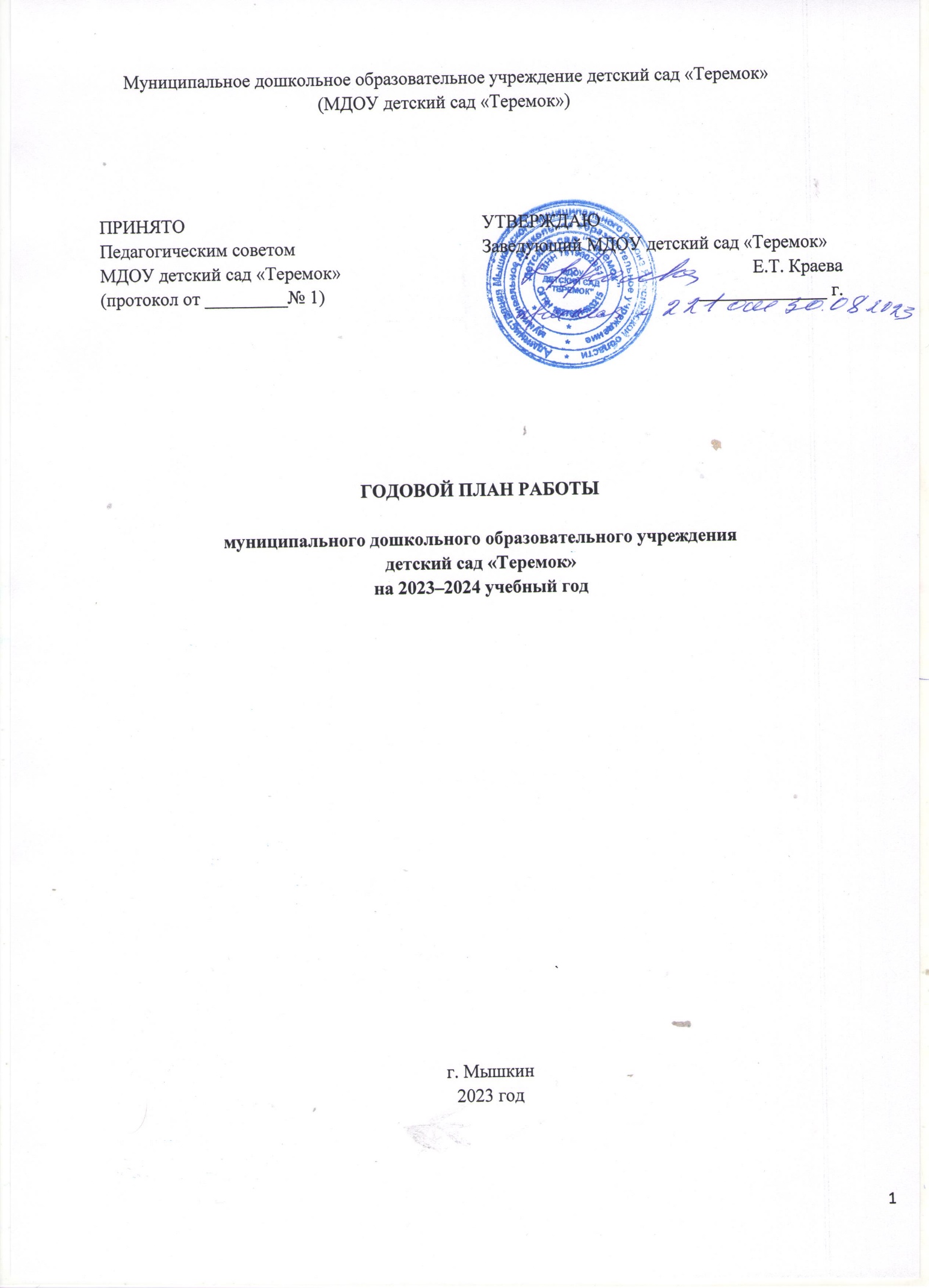 (МДОУ детский сад «Теремок»)ПРИНЯТОУТВЕРЖДАЮУТВЕРЖДАЮПедагогическим советомЗаведующий МДОУ детский сад «Теремок»Заведующий МДОУ детский сад «Теремок»МДОУ детский сад «Теремок»Е.Т. Краева(протокол от _________№ 1)______________ г.______________ г.№ п/пГруппыВозраст детейЧисленность детей1Группа детей раннего возраста С 1 до 3 лет192Группа детей дошкольного возраста С 3 до 4 лет153Группа детей дошкольного возраста С 4 до 5 лет184Группа детей дошкольного возрастаС 5 до 6 лет215Группа детей дошкольного возрастаС 6 до 7 лет19№ п/пФ И О педагога.ТемаГод прохождения курсовПланируемый срок1.Нуйя О.А.Специальное (дефектологическое) образование по профилю «Олигофрепопедагогика»2023ПереподготовкаДекабрь 2023Нуйя О.А.Специальное образование по профилю «Учителя-логопеда»20203-2024ПереподготовкаЯнварь 2024№Ф.И.О. педагогаДолжностьКатегорияПредыдущая аттестацияСледующая аттестация1Кудрявцева Е. П.Воспитатель1201920242Будилова Н.В.ВоспитательВысшая201920243Овсянникова И.В.Воспитатель120192024ТемаСрокОтветственныйСеминар-практикум для воспитателей: «Технологии речевого развития дошкольников»Октябрь Старший воспитательШаля М.Л.Семинар – практикум: «Как воспитать патриотов»ФевральСтарший воспитательШаля М.Л.Семинар-практикум для воспитателей: «Формирование здорового образа жизни в условиях детского сада и семьи»Март Инструктор по физ. культуре Бушкова М.М.№ п/пМероприятияУчастники/ ответственныйМесто проведенияСроки12345Районное методическое объединение руководителей и старших воспитателей Районное методическое объединение руководителей и старших воспитателей Районное методическое объединение руководителей и старших воспитателей Районное методическое объединение руководителей и старших воспитателей Районное методическое объединение руководителей и старших воспитателей 1.1.Консультация:«Реализация ФОП ДО» Ст. воспитатели/Шаля М.Л.МДОУ детский сад «Теремок»Ноябрь1.2Фестиваль педагогических идей«Я люблю тебя, Россия!»Ст. воспитатели/Шаля М.Л., Богослова Т.Ю., Шамина Л.Н.МДОУ детский сад «Росинка»АпрельРайонное методическое объединение и специалистов ДОУРайонное методическое объединение и специалистов ДОУРайонное методическое объединение и специалистов ДОУРайонное методическое объединение и специалистов ДОУРайонное методическое объединение и специалистов ДОУ2.1.Семинар-практикум «Работа с социальными партнерами в рамках патриотического воспитания детей дошкольного возрастаСт. воспитатели/Шаля М.Л.МДОУ детский сад «Теремок»Февраль3.Районные мероприятия с воспитанниками дошкольных образовательных организаций Мышкинского МР3.Районные мероприятия с воспитанниками дошкольных образовательных организаций Мышкинского МР3.Районные мероприятия с воспитанниками дошкольных образовательных организаций Мышкинского МР3.Районные мероприятия с воспитанниками дошкольных образовательных организаций Мышкинского МР3.Районные мероприятия с воспитанниками дошкольных образовательных организаций Мышкинского МР3.1.Квест-игра для воспитанников «Тропами музейного государства»Ст. воспитатели/Шаля М.Л.МДОУ детский сад «Теремок», территория музеяИюньМесяцТема, повесткаОтветственныеАвгуст2023г Организационно - педагогический совет:1. Утверждение основной образовательной программы ДОУ.2. Утверждение годового плана на 2023 -2024 год.3. Утверждение учебного плана и расписаниянепрерывной образовательной деятельности ДОУ на 2023 -2024 уч. год.4.Утверждение перспективных планов воспитателей.5.Отчет о проведении летних оздоровительныхмероприятий.  6. Выборы и утверждение состава:Методического советаРуководителей методических объединений ДОУКонсультационного пунктаЗаведующийСтарший воспитательВоспитателиСпециалисты ДОУНоябрь2023гПедагогический совет на тему:Тема: «Развитие речевой активности детей».Цель: совершенствовать работу в детском саду по речевому развитию детей дошкольного возраста.1.Выполнение решений предыдущего педсовета2«Методы и приемы стимулирования речевойДеятельности у детей младшего дошкольного возраста»3«Развитие диалогической речи детей. Дидактические игры и приемы»4. Развитию речевого творчества у детей дошкольного возраста5. Итоги тематического контроля по теме: «Организация работы по речевому развитию дошкольников»ЗаведующийСтарший воспитательВоспитателиСпециалисты ДОУФевраль2024гПедагогический совет по теме:Тема: «Нравственно- патриотическое воспитание дошкольников в современных условиях ДОУ».Повестка:1.Отчет о выполнении решения предыдущегопедагогического совета2. «Патриотическое воспитание дошкольников в современных условиях ДОУ»3. «Маленькие открытия»: презентацияпедагогических находок (из опыта работы):- «Музыка в формировании нравственно – патриотических качеств дошкольников»;- «Использование проектного метода в патриотическом воспитании дошкольников»3. Мастер – класс «Народные игры - как средство нравственно – патриотического воспитания дошкольников»4. Итоги тематической проверки «Организация работы по патриотическому воспитанию детей дошкольного возраста»ЗаведующийСтарший воспитательВоспитателиСпециалисты ДОУМай2024гИтоговый педсоветАнализ работы МБДОУ Д/с «Золотой петушок» за учебный год.Анализ выполнения образовательной программы ДО.Анализ выполнения Программы развития ДОУ на2023-2024 г«О наших успехах» - отчет воспитателей о проделанной работы за год.Музыкально-эстетическое воспитание детей –отчёт музыкального руководителя.Анализ физкультурно-оздоровительной работы за год-отчёт инструктора по физической культуре.План работы ДОУ на летне-оздоровительный период.ЗаведующийСтарший воспитательВоспитателиСпециалисты ДОУТемаСрокОтветственныйТребования к развивающей предметно -пространственной среде с учетом ФОП и ФГОС ДОСентябрьСтарший воспитательФормы и методы работы при реализации воспитательно-образовательной деятельности по ОП ДООктябрьСтарший воспитательОбогащение речи через познавательную и игровую деятельность детей дошкольного возрастаНоябрьВоспитатели Формирование нравственно патриотических чувств через приобщение детей к истории и культуре родного краяДекабрь Воспитатели Дидактические игры по нравственно-патриотическому воспитаниюЯнварь Старший воспитатель, воспитатели старших групп Значение режима дня для здоровья ребенкаФевральПедагог-психологКомплексный подход к организациифизкультурно- оздоровительной работы вДОУМартСтарший воспитатель Инструктор по физической культуре Организация профилактической, оздоровительной и образовательной деятельности с детьми летомМайСтарший воспитательИнструктор по физической культуре  Педагог-психолог№ОтветственныеТема мероприятияСроки проведения1Воспитатели группы Образовательная деятельность по речевому развитиюОктябрь Ноябрь2Инструктор по физической культуреОбразовательная деятельность по физической культуре (в бассейне) Декабрь2Инструктор по физической культуреОбразовательная деятельность по физической (зал)Январь3Педагог-психологИндивидуальная работа с детьми Январь 4Учитель-логопедИндивидуальная работа с детьми Март5Музыкальный руководительОбразовательная деятельность по художественно-эстетическому развитиюДекабрь, март6Воспитатели группы Образовательная деятельность по нравственно-патриотическому воспитаниюЯнварь-февраль№Содержание деятельностиответственный     срок1.Изучение опыта работы аттестующихся педагогов.Старший воспитательСентябрь-май2.Распространение передового опыта: сообщения из опыта работы на     педсоветах;- открытые занятия;- консультации для педагогов и родителей;- проведение семинаров;-участие в методических мероприятиях вне детского сада.Старший воспитательВ течение всего года.№Название мероприятияСроки проведенияОтветственные1Оформление уголка аттестации и информационных данных на аттестующихся педагогов в методическом кабинете.сентябрьСтарший воспитатель2Консультация для аттестующихся педагогов:«Требования к оформлению документов, процедура аттестации».В течение годаСтарший воспитатель3Наблюдение за работой аттестующихся педагогов в образовательной деятельности с детьми.В течение годаСтарший воспитатель,Заведующий4Оказание помощи в оформлении аттестационных материалов.В течение годаСтарший воспитатель,Заведующий5Составление предварительных списков на аттестацию на 2023-2024 учебный годмайСтарший воспитатель,Заведующий№Название мероприятияСроки проведенияОтветственные1Смотр-конкурс: «Речевая среда групп»НоябрьВсе педагоги2Смотр-конкурс: «Лучшая разработка дидактической игры по нравственно патриотическому воспитанию»ФевральВсе педагоги3Смотр-конкурс: «Здоровьесберегающая среда групп»МайВсе педагоги№Название мероприятияСроки проведенияОтветственные1Конкурс детско-родительского творчества «Подарок на  День рождение детского сада»СентябрьВсе педагоги2Конкурс поделок из овощей и фруктов «Дары Осени»Сентябрь Старший воспитатель, воспитатели3Конкурс рисунков «Дорога без опасности»  ЯнварьВсе педагоги4Городской конкурс елочных украшений «Блестящая красавица»ДекабрьСтарший воспитатель, воспитатели5Семейный творческий конкурс «Зимушка-волшебная»ДекабрьВсе педагоги6Семейный творческий конкурс «Мамины руки»МартВсе педагоги7Семейный творческий конкурс «К Дню Победы»Май Все педагоги8Другие (по предложениям)В течение годаВсе педагоги№Название мероприятияСроки проведенияОтветственные1«Золотая осень» - осеннее оформление группыОктябрьВсе педагоги2«Новый год в сказке» - зимнее оформление группы ДекабрьВсе педагоги3Выставка рисунков: «Защитники Родины»ФевральВсе педагоги4«Движение — это жизнь» - выставка коллажей в рамках недели здоровьяМартВсе педагоги5«Космические просторы» - смотр тематического центра в группах старшего возрастаАпрельВсе педагоги6Выставка рисунков ко дню Победы: «Этот день мы не забудем никогда» и другие.МайВсе педагоги№ п/пСодержаниеУчастникиСрокОтветственный1Развлечение «Страна знаний»Дети старшегодошкольного возраста Все возрастные группыСентябрьВоспитатели и специалисты2Спортивное развлечение «В лес за здоровьем»Дети старшегодошкольного возраста Все возрастные группыСентябрьВоспитатели и специалисты3Праздник «Юбилей детского сада»Педагоги, Дети старшегодошкольного возраста Все возрастные группыОктябрьЗаведующий, старший, все педагоги 4Музыкальный праздник«Осенняя мелодия»Дети старшегодошкольного возраста Все возрастные группыОктябрьСтарший воспитатель, воспитатели5Спортивное развлечение «Вместе весело шагать»Дети старшегодошкольного возраста НоябрьВоспитатели и специалисты6Новогодние праздники «Новогодние чудеса»Все возрастные группыДекабрьСтарший воспитатель, все педагоги7Спортивные игрыВсе возрастные группыДекабрьВоспитатели и специалиста8Квест-игра «В поисках клада Волшебницы Зимы»Дети старшегодошкольного возраста ЯнварьВоспитатели и специалиста9Спортивное развлечение «Вместе-мы сила»Дети старшегодошкольного возраста ФевральВоспитатели и специалиста10Музыкальный праздник «Дорогим и любимым»Все возрастные группыМартСтарший воспитатель, все педагоги11Спартакиада - 2024Дети старшегодошкольного возраста МартСтарший воспитатель, воспитатели, все педагоги12Спортивно-музыкальное развлечение «Праздник  смеха и улыбки к нам пришёл весной»Все возрастные группыАпрельСтарший воспитатель, все педагоги13Праздник, посвященный Дню Победы«Мы хотим, чтоб на планете были счастливы все дети»Все возрастные группыМайСтарший воспитатель, все педагоги14Выпускной бал «Мы говорим Вам до свидания!»Дети старшегодошкольного возрастаМайЗаведующий, старший воспитатель, все педагоги№Наименование СрокиОтветственный1Утренняя  гимнастика.Ежедневно в течение годаВоспитатели2Двигательные разминки.Ежедневно вТечение годаВоспитатели3Занятия физической культурой в соответствии с регламентом непрерывной	образовательной деятельности.В течение годаВоспитатели4Индивидуальная и подгрупповая работас детьми по развитию основных видов движений на прогулке.ЕжедневноВоспитатели5Постепенный подъем	после дневногосна.ЕжедневноВоспитатели6Создание условий для повышения двигательной активности детей на свежем воздухе:-Спортивные упражнения, включение элементов видов спорта в соответствии с временем года: футбол, баскетбол, бадминтон, хоккей, ходьба на лыжах; катание на самокатах, езда на велосипедах.-подвижные    игры:     сюжетные,     не сюжетные с элементами соревнований, дворовые, народные, с элементами спорта.ЕжедневноВоспитатели7Формирование основ безопасного поведения и привычки к здоровому образу жизни. Организация разнообразных форм работы с детьми по направлениям. ОБЖ, ПДД, ЗОЖ.В течение годаВоспитатели8Физкультурные досуги и развлечения.По перспективному плану инструктора по ФИЗОИнструктор по ФИЗО9«ГТО -	в	детский сад!»(организация   мероприятий)В течение годаИнструктор по ФИЗО№п/пНаименование СрокиОтветственный1Организация пребывания детей на  свежем воздухе в соответствии с требованиями СанПиН  (учитывая погодные условия).Ежедневно вТечение годаВоспитатели2Дыхательная гимнастика.ЕжедневноВоспитатели3Релаксация.ЕжедневноВоспитатели4Гимнастика для глаз.ЕжедневноВоспитатели5Артикуляционная гимнастика.ЕжедневноВоспитатели6Пальчиковая гимнастика.ЕжедневноВоспитатели7Валеологические беседы и игры.В течение года  поциклограммеВоспитатели8Соблюдение требований к одежде и обуви в помещении и на прогулке в соответствии с температурой воздуха и возрастом детей.В течение годаВоспитатели9Соблюдение требований к одежде для занятий физической культурой.В течение годаВоспитатели10Ведение	адаптационных листов	в группах раннего возраста.До	окончания периода адаптацииВоспитатели№МероприятияСрокОтветственныеОтветственные1Мониторинг обеспеченности групп учебно-методическими и материально-техническими условиями для обучения детей правилам поведенияна улице.Июль-августЗаведующийСт. воспитательЗаведующийСт. воспитатель2Обновление уголков безопасности в группахоктябрьвоспитателивоспитатели3Обновить и дополнить сюжетно-ролевые игрыпо ПДДдекабрьвоспитателивоспитатели4Размещение материалов по  профилактике ДТТ на сайте ДООВ течениегодаСт. воспитательРабота с воспитателями1Инструктаж по охране жизни и здоровья детей, предупреждению детского травматизма.ОктябрьноябрьСт.воспитательвоспитательСт.воспитательвоспитатель2Создание мини-библиотеки в методическомкабинетеноябрьСт.воспитательСт.воспитатель3Оформление информационного пространства побезопасности дорожного движения в группах.В течениегодаСт.воспитательСт.воспитатель4Подготовка и проведение развлечений поознакомлению с правилами дорожного движениямайСт.воспитательСт.воспитатель5Участие в акции, направленной на популяризацию световозвращающих элементов на одежде «Пора засветиться»По	плануЮИД и ГИБДДСт. воспитательвоспитателиСт. воспитательвоспитателиРабота с детьмиРабота с детьмиРабота с детьмиРабота с детьми6Экскурсии и целевые прогулки:Наблюдение за движением пешеходовНаблюдение за движением транспортаРассматривание видов транспортаПрогулка к пешеходному переходуЗнакомство с улицейНаблюдение за движением транспортаЗнаки на дороге – место установки,   назначениеМарт Апрель          Май Воспитатели младших, средних, старших, подготовительных      группВоспитатели младших, средних, старших, подготовительных      групп7Беседы:Что ты знаешь об улице?Мы пешеходы - места движения пешеходов, их название, назначениеПравила поведения на дорогеМашины на улицах города – виды транспортаЧто можно и что нельзяПомощники на дороге – знаки, светофор, регулировщикБудь внимателен!Транспорт в	городе: места и правила парковки, 	пешеходные	 зоны,ограничивающие знакиСентябрь Октябрь Ноябрь ДекабрьФевраль  МартАпрель МайВоспитатели младших, средних, старших, подготовительных  группВоспитатели младших, средних, старших, подготовительных  групп8Сюжетно-ролевые игры:«Путешествие по улицам города», «Улица и пешеходы», «Светофор», «Путешествие с Незнайкой», «Поездка на автомобиле»,«Автопарковка», «Станция технического обслуживания», «Автомастерская»В течение годаВоспитатели Воспитатели 9Дидактические игры:«Наша улица», «Светофор» «Поставь дорожный знак», «Теремок», «Угадай, какой знак», «Улица города», «Заяц и перекресток»,«Что для чего?», «Дорожные знаки: запрещающие и разрешающие», «Желтый, красный, зеленый», «Чего не хватает?»,«Собери автомобиль», «Отвечай быстро»В течении годаВоспитатели Воспитатели 10Подвижные игры:«Воробышки и автомобиль», «Будь внимательным», «Разноцветные автомобили»,«Мы едем, едем, едем …», «Стоп!»,«Разноцветные дорожки», «Чья команда скорее соберется», «Велогонки», «Лошадки»,«Горелки», «Найди свой цвет»В течение годаВоспитатели Воспитатели 11Художественная литература для чтения и заучивания:С. Михалков «Моя улица», «Велосипедист», «Скверная история»; С. Маршак «Милиционер»,«Мяч»; В. Головко «Правила движения»; С Яковлев «Советы доктора Айболита»; О. Бедерев«Если бы…»; А. Северный «Светофор»;	В.     Семернин «Запрещается - разрешается»В течение   годаВоспитатели Воспитатели 12Проведение досугов, развлечений, спортивных праздников по обучению воспитанников правилам безопасного поведения на улице1 раз в кварталМуз.руководитель Инструктор по     физическойкультуре воспитателиМуз.руководитель Инструктор по     физическойкультуре воспитатели13Демонстрация видеороликов по профилактике ДТТ с последующим обсуждениемПросмотр спектаклей по ПДДОрганизация встречи с инспектором ГИБДДВ течение года14Организация выставок рисунков совместного творчества детей и родителейсентябрьвоспитателивоспитателипопо15Инструктаж с воспитанниками старшего дошкольного возраста1 раз в кварталвоспитателивоспитателиРабота с родителямиРабота с родителямиРабота с родителямиРабота с родителями16Обсуждение на родительских собраниях вопросов о профилактике ДДТТ1	раз кварталвоспитателивоспитатели17Индивидуальные беседы с родителями на темы«Соблюдение	ПДД	при	сопровождении несовершеннолетних»Консультации:Что должны знать родители, находясь с ребенком на улицеБудьте вежливы – правила поведения в общественном транспортеПравила дорожного движения – для всехОсторожно, дети! – статистикаИнформационные	буклеты:	«Дети	на дороге»Чтобы не случилось беды! – меры предупреждения детского травматизмаРодители – пример для детей«Светоотражающие элементы»В  течение годаСт. воспитатель воспитателиСт. воспитатель воспитатели18Информационный стенд:Безопасность твоего ребенка в твоих руках	Памятка	взрослым	по	ознакомлению детей с Правилами дорожного движенияДисциплина на улице – залог безопасности ПешеходовЧто нужно знать будущим школьникам оправилах дорожного движенияВ течение годаСт. воспитатель воспитателиСт. воспитатель воспитатели19Оформление стендов (папок-передвижек) вгруппах по правилам дорожного движенияСентябрьМайВоспитатели группВоспитатели групп20Информация на сайте ДООВ течение годаСт. воспитательСт. воспитатель21Работа отряда ЮИДВ течение годаСт. воспитатель, воспитатель Ст. воспитатель, воспитатель №Мероприятия Сроки Ответственные Работа с сотрудникамиРабота с сотрудникамиРабота с сотрудникамиРабота с сотрудниками1Проведение инструктажа по ТБ, ППБ, ОТ и т.д. Консультации по эвакуации детей из загоревшего здания и пользование средствами пожаротушенияВ течение годазаведующий,старший воспитатель, воспитатели2Практические занятия по эвакуации детей в случае возникновения пожара1 раз вкварталзаведующий,старший воспитатель, воспитатели3Разработка тематических планов дляОбразовательной деятельности в группахавгуст-сентябрьзаведующий,старший воспитатель, воспитателиРабота с детьми и их родителямиРабота с детьми и их родителямиРабота с детьми и их родителямиРабота с детьми и их родителями4Беседы о правилах пожарной безопасностиВ течение годаСтарший воспитатель, воспитатели5Оформление стендов и уголков безопасности с консультациями в группах, коридоре и холледетского садаВ течение годаСтарший воспитатель, воспитатели6Чтение художественной литературыВ течение годаСтарший воспитатель, воспитатели7Участие в конкурсе детского творчества«Неопалимая купина»март-апрельСтарший воспитатель, воспитатели8Практические занятия с детьми по оказанию первой помощи и формированию навыковПоведения в пожароопасной ситуацииодин раз в кварталСтарший воспитатель, воспитатели9Экскурсии целевые прогулки в пожарную частьапрельСтарший воспитатель, воспитатели10Освещение тем по пожарной безопасности на групповых родительских собранияхВ течение годаСтарший воспитатель, воспитатели№ п/пМесяц Совместная работа педагога с детьмиСовместная работа педагога с детьмиСовместная работа родителей с детьмиСовместная работа родителей с детьмиОтветственныеОтветственные1Сентябрь День дошкольного работника.Ознакомление детей с профессией воспитатель детского сада.День дошкольного работника.Ознакомление детей с профессией воспитатель детского сада.Участие родителей в праздничном концерте, посвященном Дню дошкольного работникаУчастие родителей в праздничном концерте, посвященном Дню дошкольного работникаСтарший воспитатель, воспитателиСтарший воспитатель, воспитатели2Октябрь Изготовление атрибутов для сюжетной игры «Школа»Изготовление атрибутов для сюжетной игры «Школа»Старший воспитатель, воспитателиСтарший воспитатель, воспитатели3Ноябрь Повышать уровень знаний о труде людей с профессией «полицейский».Повышать уровень знаний о труде людей с профессией «полицейский».Участие родителей в открытом занятии «Профессия - полицейский», изготовление атрибутов для сюжетной игры.Участие родителей в открытом занятии «Профессия - полицейский», изготовление атрибутов для сюжетной игры.Старший воспитатель, воспитателиСтарший воспитатель, воспитатели4Декабрь Знакомство с профессией «Лесничий».Знакомство с профессией «Лесничий».Организация экскурсии Организация экскурсии Старший воспитатель, воспитателиСтарший воспитатель, воспитатели5Январь Профессиональный праздник «День российской печати»Профессиональный праздник «День российской печати»Помощь в организации экскурсии в типографию, в музей Помощь в организации экскурсии в типографию, в музей Старший воспитатель, воспитателиСтарший воспитатель, воспитатели6Февраль Знакомство с профессией «военный». Знакомство с профессией «военный». Участие пап и мам военнослужащих в празднике ко Дню Защитника Отечества.Участие пап и мам военнослужащих в празднике ко Дню Защитника Отечества.Старший воспитатель, воспитателиСтарший воспитатель, воспитатели7ММарт Знакомство с профессиями мам: «повар», «кондитер», «швея»Знакомство с профессиями мам: «повар», «кондитер», «швея»Участие мам, бабушек и сестер в празднике к Международному Женскому Дню. Помощь в организации экскурсий на места работы мам, которые работают в торговле и бытовом обслуживании. Изготовление атрибутов к сюжетно-ролевой игре «Магазин», «Ателье»Участие мам, бабушек и сестер в празднике к Международному Женскому Дню. Помощь в организации экскурсий на места работы мам, которые работают в торговле и бытовом обслуживании. Изготовление атрибутов к сюжетно-ролевой игре «Магазин», «Ателье»Старший воспитатель, воспитателиСтарший воспитатель, воспитатели8Апрель Апрель День пожарной охраныЗнакомство с профессией «пожарный».День пожарной охраныЗнакомство с профессией «пожарный».Приглашение сотрудника пожарной части, организация экскурсииСтарший воспитатель, воспитатели9Май Май Знакомство с профессией «библиотекарь», формировать представление детей о библиотеке;воспитывать уважение к труду работников библиотеки;Знакомство с профессией «библиотекарь», формировать представление детей о библиотеке;воспитывать уважение к труду работников библиотеки;Помощь в организации экскурсии в библиотекуСтарший воспитатель, воспитатели№ п/пСодержание деятельностиСроки Ответственные 1Организационные мероприятия: собеседование с молодыми специалистами; анкетирование; выбор и назначение наставниковСентябрь ст. воспитатель2Разработка и утверждение плана работы «Школы молодого воспитателя» на 2023-2024 учебный годСентябрьст. воспитатель3Составление памятки для молодых специалистовСентябрьст. воспитатель4Практикум: • Изучение нормативно-правовой базы • Организация учебно-воспитательного процесса в ДОО• Ведение документации дошкольного учрежденияСентябрьст. воспитатель5Консультация:  «Планирование воспитательно-образовательного процесса».Сентябрьст. воспитатель6Консультация:  «Формы и методы, используемые при организации режимных моментов».ОктябрьПедагог-наставникст. воспитатель7Консультация:  «Формы работы с родителями». Памятка:  «Советы по проведению родительских собраний»ОктябрьПедагог-наставникст. воспитатель8Практикум:  Изучение методических разработок «Как подготовить конспект ОД», составление конспектов»ОктябрьПедагог-наставник ст. воспитатель9Консультация: «Методы и приемы ознакомления детей дошкольного возраста с окружающим миром».Ноябрь Педагог-наставник ст. воспитатель10Консультация: «Организация РППС»ноябрьПедагог-наставник ст. воспитатель11Консультация:  Планирование  и организация работы по самообразованию  ДекабрьПедагог-наставник ст. воспитатель12Практикум: «Методика проведения детских праздников»  Декабрь Педагог-наставник ст. воспитатель13Взаимопосещение новогодних утренников, анализ мероприятий.Декабрь Педагог-наставник ст. воспитатель14Консультация: «Современные инновационные технологии в системе дошкольного образования. Проектная технология». Март Педагог-наставник ст. воспитатель15Посещение ОД опытных педагогов, анализ ОД.Апрель Педагог-наставник ст. воспитатель16Анализ работы  «Школы молодого воспитателя» за 2023-2024 учебный год. Презентация: «Учиться, всегда пригодиться!»МайЗаведующийСт. воспитатель№ п/пСодержание работысрокиОтветственные 1Педпланерка: определение и закрепление наставниковсентябрьСт. воспитатель2Помощь в методически правильном построении и проведении педагогического процессапостоянноСт.воспитатель3Оказание помощи в планированииОбразовательной деятельностиВ течениегодаПедагоги - наставники4Взаимное посещение педагогического процессараз вмесяцПедагоги - наставники5Оказание помощи в оформлении группы, участков, в создании развивающей средыВ течениегодаПедагоги - наставники6Оказание помощи в подборе новинок методической литературы для самообразованияпостоянноПедагоги - наставники7Отчет по наставничествумайПедагоги - наставники№ п/пСодержание работыСроки Ответственные 11.Тема:«Организация работы ППк».Цель: Создание целостной системы психолого-педагогического сопровождения воспитанников.1.Рассмотрение и утверждение плана работы на 2023-2024учебный год.2.Итоги первичного обследования детей старших групп. Разработка коррекционно –развивающих маршрутов на ребенка (индивидуально).3.План работы учителя – логопеда с детьми группы компенсирующей направленности.октябрьПредседатель ППк,педагоги и специалистыДОО22. Тема: «Усвоение программы воспитанниками подготовительной к школе группы. Выявление детей группы риска. Цель: оказание углубленной помощи детям, имеющим проблемы в развитии, по индивидуальным маршрутам.1.Результаты диагностики на начало учебного года и динамика коррекционной работы в подготовительной группе. Выявление детей с трудностями в усвоении программного материала.2.О работе с детьми, требующими психолого-педагогическую помощь.3.Интеграция деятельности специалистов как условие успешного освоения ООП ДО воспитанников с ОВЗ.январьПредседатель ППк,педагоги и специалистыДОО33.  Тема: «Оценка эффективности работы ДОО»1.Годовой отчет о результатах работы за год учителя-логопеда.2.Мониторинг детского развития воспитанников.3.Анализ здоровья и физического развития детей с ОВЗ.4.Об итогах работы ДОО.майПредседатель ППк,педагоги и специалистыДОО4Внеплановые заседания по запросам педагогов и родителей.в течение учебного годаВопросы, подлежащиеСрокиОтветственныйконтролюРабочие программы,СентябрьЗаведующий,перспективные планыстаршийвоспитателей ивоспитательспециалистовКалендарное планирование1 раз в неделюСтаршийвоспитательно –воспитательобразовательной работы сдетьмиПротоколы родительскихДекабрь, майСтаршийсобранийвоспитательОрганизационно –Октябрь, декабрь,Заведующийметодическая документацияфевраль, апрельстаршего воспитателяОрганизационно –Октябрь,Старшийметодическая документацияапрельвоспитательПедагога-психолога, учителя-логопедаОбъект контроляФормы и методы контроляСрокОтветственныеАдаптация воспитанников в детском садуНаблюдениеСентябрь-октябрьСтарший воспитательСанитарное состояние помещений группыНаблюдениеЕжемесячноЗам по АХЧ, старший воспитательСоблюдение требований к прогулкеНаблюдениеЕжемесячноСтарший воспитательПланирование воспитательно-образовательной работы с детьми с учетом ФОП ДОАнализ документацииЕжемесячноСтарший воспитательМониторинг состояния здоровья детей и распределение их по  группам здоровья.Анализ документацииСентябрь, январь Старшая медсестра«Организация дополнительного образования в ДОО»Анализ документации, наблюдениеСентябрь, февральСтарший воспитательСостояние документации педагогов, воспитателей групп.Проведение родительских собранийАнализ документации, наблюдениеОктябрь, февральСтарший воспитательМониторинг  достижения детьми планируемых промежуточных результатов освоения  основной общеобразовательной программыАнализ документации, наблюдениеОктябрь, апрельСтарший воспитательТематический контроль. «Состояние воспитательно-образовательной работы по развитию речи детей»Анализ документации, посещение групп, наблюдениеНоябрьЗаведующий, старший воспитатель«Коэффициент заболеваемости в детском саду»ДекабрьСтаршая медсестраСоблюдение режима дня воспитанниковАнализ документации, посещение групп, наблюдениеЕжемесячно  Старший воспитательОрганизация трудовой деятельности старших дошкольниковАнализ документации, посещение групп, наблюдениеАпрельСтарший воспитательПредварительный контроль «Организация питания»Наблюдение, анализ документации Октябрь Заведующий, старший воспитатель, старшая медсестраОрганизация предметно-развивающей среды Посещение групп, наблюдениеСентябрь, ноябрь, февраль, апрельСтарший воспитательПроведение оздоровительных мероприятий в режиме дняНаблюдение, анализ документацииИюнь—августСтарший воспитатель Объект контроляФормы и методы контроляСрокОтветственныеСостояние учебно-материальной базы, финансово-хозяйственная деятельностьПосещение групп и учебных помещенийСентябрь и декабрь, март, июнь и августЗаведующий, старший воспитатель, завхозСостояние условий для образовательной деятельности Посещение групп и учебных помещенийСентябрьСтарший воспитатель№ п/п СодержаниеСрокОтветственные1.Тема: «Состояние воспитательно-образовательной работы по развитию речи детей»   НоябрьСтарший воспитатель2.Тема: Тематический контроль «Современные подходы к организации патриотического воспитания дошкольников»ФевральСтарший воспитатель3Тема: «Летний оздоровительный период»Июнь-августСтарший воспитатель№ п/пНаименование мероприятияСроки Ответственные 1Ознакомление со сводным планом проверок прокуратуры на 2023 годДекабрь 	Заведующий 2Подготовка ДОО к приемке к новому учебному годуИюль Заведующий, завхоз№ Наименование Сроки Ответственные 1Обновление уголка по охране труда в целях обеспечения охраны труда, распространение правовых знаний.СентябрьЗаведующий2Анкетирование «Оценивание уровня профессиональной компетентности педагогов, выявление затруднений»СентябрьСтарший воспитатель3Анкетирование «Обновление анкетных данных семей воспитанников» (Социальный паспорт группы и ДОО).СентябрьВоспитатели4Обновление банка данных педагогов.СентябрьСтарший воспитатель5Корректировка программ (по итогам мониторинга развития детей).СентябрьСт. воспитательПедагоги6Анкетирование родителей: «Речевое развитие ребенка»ОктябрьВоспитатели групп 7Сбор информации (списки детей средних групп для ПМПК; данных по адаптации детей раннего возраста).В течение годаУчитель-логопед Медсестра8Сбор информации о заболеваемости.ЕжемесячноМед. сестра9Сбор информации о выполнение натуральных норм питания.Ежемесячнодиетсестра10Анкетирование родителей: «Какое место занимает физкультура в  вашей семье»Декабрь Воспитатели групп11Анкетирование родителей: «Готов ли Ваш ребенок к школе?».ЯнварьВоспитатели подгот. групп12Анкетирование родителей: «Удовлетворенность родителей образовательными услугами, предоставляемыми ДОО».МартВоспитатели13Анкетирование родителей: «Нравственно – патриотическое воспитание детей»Апрель Воспитатели14Сбор информации о выпускниках (учащихся 1 класса).АпрельВоспитатели15Разработка  плана работы на летне-оздоровительный периодмайСтарший воспитатель16Подготовка информационно-аналитического материала.  Анализ деятельности ДОО за 2022–2023 учебный год.Май-июньЗаведующийСт. воспитатель Мед. сестра17Разработка годового плана работы ДОО на 2023 –2024 учебный год.ИюньЗаведующийСт. воспитатель18Корректировка планов-графиковаттестации сотрудников, повышения квалификации  и награждения (при необходимости).В течение учебного годаСт. воспитатель19Издание печатной продукции, публикации в СМИ, на сайте и стендах ДОО (памятки для родителей, буклеты, листовки, газеты к праздникам; публикации на сайте детского сада; информационные отчетные выставки, пропаганда профессиональных и творческих достижений педагогов, детей и родителей ДОО в районных СМИ).В течениеУчебного годаСтарший воспитатель Педагоги22Функционирование сайта ДОО, группы Вконтакте, одноклассникахВ течение учебного годаЗаведующийСт. воспитатель22Функционирование интернет сайтов педагогов.В течениеУчебного годаПедагоги23Работа с документацией.В течение годаЗаведующийСт. воспитатель24Пополнение локальных  нормативных  актов, регламентирующих внутреннюю систему оценки качества образования дошкольного образования.В течение годаЗаведующийСт. воспитатель25Регулирование  нормативно-правовых документов в соответствии с Уставом.В течение годаЗаведующий26Проведение комплексных мер  по антитеррористической защите.В течение годаЗаведующий27Совершенствование и расширение нормативно-правовой базы ДОО по реализации годовых задач.В течение годаЗаведующийСт. воспитатель28Анализ посещаемости детьми дополнительных образовательных услуг.В течение годаЗаведующийСт. воспитательСрокиТематикаОтветственныеI. Общие родительские собранияI. Общие родительские собранияI. Общие родительские собранияСентябрьОсновные направления воспитательно-образовательной деятельности и работы детского сада в 2023/2024 учебном году с учетом ФОП ДОЗаведующий, старший воспитательЯнварьПовышение значимости информационно-образовательного пространства и формирование безопасной информационно-позитивной среды Заведующий, старший воспитательМайИтоги работы детского сада в 2023/2024 учебном году, организация работы в летний оздоровительный периодЗаведующий, старший воспитательИюньОрганизационное собрание для направленных  детей в ДОУЗаведующий, старший воспитатель№ Наименование мероприятия Сроки Ответственные 1Взаимодействие с Мышкинской СОШ (установление делового сотрудничества между педагогами ДОО и школы, подготовка детей к благополучной адаптации к школьномуобучению)В течение года Ст. воспитатель воспитатели2Ознакомительная посещением уроков в школе, занятий в ДОУСовместные родительские собранияОктябрьФевральЯнварьСт. воспитательВоспитатели подготовительных групп3Совместные мероприятия с Социальным агентством молодежиВ течение годаСт. воспитатель воспитатели4Детская школа искусств В течение годаСт воспитательВоспитатели групп5Дом детского творчества (участие в конкурсах)В течение годаВоспитатели групп6Модульная библиотека(посещение развлекательно-досуговых мероприятий по плану сотрудников библиотеки)В течение годаВоспитатели групп7Народный музей, Мышкинский центр туризма(по плану сотрудников музея).В течение годаВоспитатели групп8Отделение ГИБДД(акции, конкурсы, мероприятия, отряд ЮИД)В течение годаСт. воспитательвоспитатели9Пожарная      часть (организация мероприятий по обеспечению обучения и закрепления знаний по пожарной безопасности, конкурсы).В течение годаСт. воспитательвоспитатели10Некоузское территориальное лесничество (совместные мероприятия, акции)В  течение годаСт. воспитательвоспитатели11Детская поликлиника(профилактические прививки воспитанникам ДОО, плановый медицинский осмотр, осмотр детей для направления на комиссию ПМПК).В течение годаМедсестра12Дошкольные образовательные организации (участие в районных методических объединениях района. Обмен опытом).В течение года(по плану УО)Старший воспитатель, воспитатели№Форма и тема мероприятияСрокиОтветственный1Утверждение штатного расписания, тарификации ОПначалоучебного годазаведующий2Издание приказов на начало нового учебного года, регламентирующихдеятельность учреждения	1-ая неделя сентябрязаведующий3Проверить места размещения государственных символов РФ на соответствие требованиям Федерального конституционного закона от 25.12.2000 № 1-ФКЗ,Федерального конституционного закона от 25.12.2000 № 2-ФКЗ, письму Минпросвещения России от 15.04.2022 № СК-295/06Сентябрь Заведующий завхоз4Рейд «Санитарное состояние групп»3-я неделяКаждого месяцаСт. медсестраЗавхоз5Работа по благоустройству территорииОктябрьАпрель-майЗавхоз6Списание малоценного инвентаряноябрьЗавхоз7Установка новогодней елки, подготовка к новогодним мероприятиямдекабрьвоспитатели8Составление графиков отпусковдекабрьЗаведующий 9Состояние охраны труда на пищеблокефевральЗавхоз10Покраска малых спортивных форм на территориимайЗавхоз11Комплектование групп на новый учебный годиюньЗаведующий12Контроль подготовки к новому учебному годуВ течение летазаведующийЗавхоз13Выполнение инструктажа по охране жизни и здоровья детей1раз в кварталЗавхоз14Проведение инструктажей по технике безопасности и правилам пожарнойБезопасности со всеми работникамиежеквартально и по меренеобходимостиЗавхоз Ст. воспитатель15Инвентаризация основных средств ОПОктябрьзавхоз16Списание малоценного инвентаря1раз в кварталЗавхоз17Контроль санитарного состояния, соблюдения санитарного режимаКаждый день, обработки посуды, инвентаряЕжедневноСт. медсестра18Контроль выхода на работу младшего обслуживающего персоналаежедневноЗавхозСт. медсестра19Работа на территории:Замена песка в песочнице и обработка его кипятком;Уборка территории;Подготовка грядок к посадке;Посадка цветов;Полив цветов, грядок;частичный ремонт детских площадок.ежедневномаймайв течение летаЗавхозвоспитатели№ п/пМероприятия Сроки Ответственные Первоочередные, неотложные мероприятияПервоочередные, неотложные мероприятияПервоочередные, неотложные мероприятияПервоочередные, неотложные мероприятияЗнакомство с нормативно-правовыми документами в области защиты населения от угроз нападения.2 раза в годЗаведующий2 Усиление пропускного режима допуска граждан и автотранспорта на территорию ДООпостоянноЗаведующийзавхоз3Организация  внешней безопасности (наличие замков на подвальном и складских помещениях, воротах и т.д.)постоянноЗавхоз4 Издание приказа "Об установлении противопожарного режима в ДОО".        июньЗаведующий5 Инструктаж   по обеспечению безопасности, антитеррористической защищенности сотрудников и детей в условиях повседневной деятельности.2 раза в годЗаведующий6 Инструктаж по действиям при обнаружении предмета, похожего на взрывное устройство2 раза в годЗаведующий7 Инструктаж по действиям при поступлении угрозы террористического акта по телефону, при поступлении угрозы террористического акта в письменном виде, по действиям при захвате террористами заложников.2 раза в годЗаведующий8 Инструктаж по пропускному и внутриобъектовому режиму2 раза в годЗаведующий9 Осмотр территории на наличии посторонних и подозрительных предметовПроведение проверок на предмет обнаружения бесхозных вещей и предметов на объекте или в непосредственной близости от него.Ежедневно: утром, перед прогулкамиЗавхозВоспитатели, охранник10 Ежедневные осмотры помещений и территории  с отметкой результатов в журнале.ежедневноЗавхоз11  Регистрация всех посетителей в журналеЕжедневноОхранник 12 Проведения встреч персонала с сотрудниками правоохранительных органов по темам: «Сущность терроризма», «Дисциплинированность и бдительность – в чем выражается их взаимосвязь?», «Как террористы и экстремисты могут использовать подростков и молодежь в своих преступных целях» и т.п.2 раза в годЗаведующий13 Проведение тренировок с сотрудниками ДОО по действиям при возникновении угрозы совершения террористического акта.2 раза в год Заведующий14 Постоянное содержание в порядке подвальных, подсобных помещений и запасных выходов из ДОО. Проверка состояния решеток и ограждений, обеспечение контроля за освещенностью территории ДОО в темное время суток проверка наличия и исправности средств пожаротушения и т.д.постоянноЗавхоз15 Обеспечение контроля за вносимыми (ввозимыми) на территорию ДОО грузами и предметами ручной клади, своевременным вывозом твердых бытовых отходовпостоянноЗавхозОхранник16 Проведение практического занятия по отработке действий с огнетушителем2 раза годЗавхоз17 Организация дежурства во взаимодействии с органами  охраны правопорядка на время проведения мероприятийНовогодние праздники, выпускнойЗаведующийЗавхоз18 Контроль за исправностью работы систем АПСежедневнозавхоз19 Анализ работы по антитеррористической защищенности  ДООдекабрьЗаведующийРабота с детьмиРабота с детьмиРабота с детьмиРабота с детьми1Занятия, тематические беседы: «Как я должен поступать»;«Как вызвать полицию»; «Правила поведения в городском транспорте»;  «Служба специального назначения»; «Когда мамы нет дома»; «Военные профессии»Согласно планаВоспитатели2Включение в годовые и месячные планы воспитательной работы встреч с сотрудниками правоохранительных органов.Согласно планаСт. воспитатель3Проведение занятий ОБЖ в группахСогласно планаВоспитатели4Проведение тактико-практических учений по отработке эвакуаций детей при возникновении ЧС: природного и техногенного характера.ежеквартальноЗаведующий, ст. воспитатель5Подготовка наглядных пособий по данной тематике.Согласно планаВоспитатели6Работа по комплектам плакатов по действиям в ЧССогласно планаВоспитателиСт. воспитатель7Организация выставки детских рисунков: «Я хочу жить счастливо»;  Согласно планаВоспитатели ст. воспитатель8Проведение дидактических игр: «Правила поведения или как я должен поступить»Согласно плана работы с детьмиВоспитателист. воспитательРабота с родителямиРабота с родителямиРабота с родителямиРабота с родителями1Проведение бесед с родителями о режиме посещения ДОО. По плануВоспитатели2Проведение родительских собраний. По плануВоспитатели3Оформление информационных уголков (папки-передвижки, консультационные папки, памятки, буклеты и т. п.). ежеквартальноВоспитателиМероприятиеСрокОтветственныйКПК ответственного по ГО и ЧС (по безопасности)По требованиюЗаведующийРазработать планы тренировок по ГО и ЧС для работников и воспитанниковОктябрьОтветственный по безопасностиПровести повторный инструктаж для работниковНоябрьОтветственный по безопасности№п/пНаименование мероприятияСрокиОтветственный1Провести ревизию наличия документов по пожарной безопасности. По необходимости привести в соответствии с действующим законодательством.Сентябрь январь Заведующийзавхоз2Проверить средства индивидуальной защиты органов дыхания и зрения от пожаров нет ли механических повреждений Сентябрь Завхоз 3Провести ревизию пожарного инвентаряНоябрь Завхоз4Организовать осмотр и перезарядку огнетушителейВ соответствии с инструкциейЗавхоз5Контроль работы по проверке работоспособности и техническому обслуживанию системы противопожарной защитыПо регламентам технического обслуживанияЗавхоз6Проверка наличия и состояния на этажах планов эвакуации, указателей места нахождения огнетушителей и указателей направления движения к эвакуационным выходамежемесячноЗавхоз7Производить своевременную очистку крышек люков колодцев от снега и льдаВ зимний периодзавхоз8Обновление информации о мерах пожарной безопасности в уголке пожарной безопасностиСентябрь январьЗаведующий 9Проведение повторных инструктажейИюнь декабрьЗаведующий завхоз10Проведение тренировок по эвакуации при пожареОктябрь апрель Заведующий Завхоз